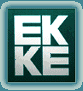 ____________________________________________________________________ΕΠΙΤΡΟΠΗ ΗΘΙΚΗΣ ΚΑΙ ΔΕΟΝΤΟΛΟΓΙΑΣ ΤΗΣ ΕΡΕΥΝΑΣ (Ε.Η.Δ.Ε.) ΠΡΟΣΘΕΤΟ ΣΥΜΦΩΝΗΤΙΚΟ ΟΡΩΝ ΓΙΑ ΤΗΝ ΕΠΕΞΕΡΓΑΣΙΑ ΔΕΔΟΜΕΝΩΝ ΠΡΟΣΩΠΙΚΟΥ ΧΑΡΑΚΤΗΡΑΙ. ΤΑΥΤΟΤΗΤΑ ΤΗΣ ΣΥΜΒΑΣΗΣ ΚΑΙ ΤΩΝ ΣΥΜΒΑΛΛΟΜΕΝΩΝ1.	Τόπος και χρόνος: 2.	Υπεύθυνος Επεξεργασίας: 3. Νόμιμος Εκπρόσωπος:4.	Επιστημονικός Υπεύθυνος: ........................................................................................... ................................................................................................................................................5. Σύμβαση υπ’ αριθ πρωτ.: ....................../...........6. Εκτελών την Επεξεργασία: ………..............................................................................., κάτοικος .......................................................   (οδός ............................................ αριθ. ...)  ΙΙ. ΠΕΡΙΕΧΟΜΕΝΟ ΤΟΥ ΠΡΟΣΘΕΤΟΥ ΣΥΜΦΩΝΗΤΙΚΟΥ Οι ανωτέρω συμβαλλόμενοι, αφού έλαβαν υπ’ όψη τους α) τη σημασία της προστασίας των φυσικών προσώπων έναντι της επεξεργασίας των προσωπικών τους δεδομένων, τις ρυθμίσεις του Γενικού Κανονισμού για την Προστασία Δεδομένων υπ’ αριθ. (ΕΕ) 2016/679 και την υποχρέωσή τους να συμμορφώνονται πλήρως με αυτόν, β) την ανωτέρω σύμβαση μεταξύ των συμβαλλομένων, εφεξής Σύμβαση, στην οποία προσαρτάται το παρόν και αποτελεί αναπόσπαστο μέρος της, γ) ότι ο Εκτελών την Επεξεργασία πρόκειται να επεξεργαστεί για λογαριασμό του Υπευθύνου Επεξεργασίας προσωπικά δεδομένα, σύμφωνα με τις οδηγίες του και τους όρους της Σύμβασης και του παρόντος, συμφωνούν και συνομολογούν επιπροσθέτως τα ακόλουθα:1. Ορισμοί: Κανονισμός: Ο Κανονισμός (ΕΕ) 2016/679 του Ευρωπαϊκού Κοινοβουλίου και του Συμβουλίου της 27 Απριλίου 2016 για την προστασία των φυσικών προσώπων έναντι της επεξεργασίας των δεδομένων προσωπικού χαρακτήρα και για την ελεύθερη κυκλοφορία των δεδομένων αυτών και την κατάργηση της οδηγίας 95/46/ΕΚ (Γενικός Κανονισμός για την Προστασία Δεδομένων) (L119/1)Αρχή Προστασίας Προσωπικών Δεδομένων: Η ελληνική Αρχή Προστασίας Δεδομένων Προσωπικού Χαρακτήρα. Επεξεργασία: Κάθε πράξη ή σειρά πράξεων που πραγματοποιείται με ή χωρίς τη χρήση αυτοματοποιημένων μέσων σε δεδομένα προσωπικού χαρακτήρα ή σε σύνολα δεδομένων προσωπικού χαρακτήρα, όπως η συλλογή, η καταχώριση, η οργάνωση, η διόρθωση, η αποθήκευση, η προσαρμογή, η μεταβολή, η ανάκτηση, η αναζήτηση πληροφοριών, η χρήση, η κοινολόγηση με διαβίβαση, η διάδοση ή κάθε άλλη μορφή διάθεσης, η συσχέτιση, ο συνδυασμός, ο περιορισμός, η διαγραφή ή η καταστροφή.Προσωπικά Δεδομένα: Το είδος των προσωπικών δεδομένων που αναφέρονται στο Παράρτημα, τα οποία επεξεργάζεται ο Εκτελών την Επεξεργασία για λογαριασμό του Υπευθύνου Επεξεργασίας. Υποκείμενα των Προσωπικών Δεδομένων: Τα φυσικά πρόσωπα στα οποία αφορούν τα προς επεξεργασία κατά τη Σύμβαση Προσωπικά Δεδομένα που αναφέρονται στο Παράρτημα. 2. Επεξεργασία Προσωπικών Δεδομένων: Ο Εκτελών την Επεξεργασία, στο πλαίσιο των όρων της Σύμβασης, αναλαμβάνει και την επεξεργασία Προσωπικών Δεδομένων των Υποκειμένων, σύμφωνα με τις έγγραφες οδηγίες και εντολές των αρμοδίων οργάνων του Υπευθύνου Επεξεργασίας. Ο Εκτελών την Επεξεργασία θα επεξεργάζεται τα Προσωπικά Δεδομένα αποκλειστικά για τους σκοπούς επεξεργασίας και με τα μέσα επεξεργασίας, που καθορίζει κατά τα ανωτέρω ο Υπεύθυνος Επεξεργασίας, οι οποίοι περιγράφονται στη Σύμβαση και καταγράφονται στο Παράρτημα του παρόντος, αποκλειόμενης οποιασδήποτε άλλης επεξεργασίας αυτών για άλλους σκοπούς, ακόμη και παρεμφερείς, είτε δικών του είτε τρίτων. Ο Εκτελών την Επεξεργασία οφείλει, καθ’ όλη τη διάρκεια της επεξεργασίας, να συμμορφώνεται προς τις επιταγές του νομοθετικού πλαισίου περί προσωπικών δεδομένων, ιδίως προς τον Κανονισμό και τη συναφή ενωσιακή και ελληνική νομοθεσία περί προστασίας προσωπικών δεδομένων, καθώς και προς τις αποφάσεις και οδηγίες της Αρχής Προστασίας Προσωπικών Δεδομένων, και να παρέχει κάθε απαιτούμενη συνδρομή στον Υπεύθυνο Επεξεργασίας για τη συμμόρφωσή του προς τα ανωτέρω. Ουδείς όρος του παρόντος απαλλάσσει τον Εκτελούντα την Επεξεργασία από τις αυτοτελείς υποχρεώσεις συμμόρφωσής του προς το νομοθετικό πλαίσιο προστασίας προσωπικών δεδομένων. Τόσο πριν όσο και κατά τη διενέργεια οποιασδήποτε επεξεργασίας ο Εκτελών την Επεξεργασία οφείλει να ελέγχει το σύννομο και ασφαλές της επεξεργασίας σύμφωνα με τον Κανονισμό και το εκάστοτε ισχύον θεσμικό πλαίσιο και να απέχει από κάθε πράξη επεξεργασίας που θεωρεί ότι έρχεται σε αντίθεση με αυτά. Στην τελευταία περίπτωση ο Εκτελών την Επεξεργασία οφείλει να ενημερώνει αμέσως τον Υπεύθυνο Επεξεργασίας με πλήρη και αιτιολογημένη έγγραφη έκθεσή του. 3. Ασφάλεια και Προστασία Προσωπικών Δεδομένων: Για την ασφάλεια και την προστασία των Προσωπικών Δεδομένων ο Εκτελών την Επεξεργασία δηλώνει ανεπιφύλακτα ότι: (α) Η διεξαγωγή της, κατά τη Σύμβαση και το παρόν, Επεξεργασίας είναι απολύτως διακριτή από κάθε άλλη επεξεργασία που διεξάγει ο ίδιος, είτε για ίδιο λογαριασμό είτε για λογαριασμό τρίτου, και  λαμβάνει κάθε απαραίτητο οργανωτικό και τεχνικό μέτρο προς διασφάλιση της εν λόγω διακριτότητας. (β) Τηρεί πλήρη, ακριβή και επικαιροποιημένα γραπτά αρχεία όλων των κατηγοριών επεξεργασίας που εκτελεί για λογαριασμό του Υπευθύνου Επεξεργασίας. (γ) Εφαρμόζει κατάλληλα τεχνικά και οργανωτικά μέτρα για τη διασφάλιση του κατάλληλου επιπέδου προστασίας και ασφαλείας των Προσωπικών Δεδομένων που επεξεργάζεται και την προστασία αυτών από καταστροφή, απώλεια, αλλοίωση, μη εξουσιοδοτημένη πρόσβαση, κοινολόγηση ή διαβίβαση με οποιονδήποτε τρόπο, καθώς και από κάθε άλλο είδος παραβίασης ακόμα και αν δεν περιγράφεται στο παρόν, κατά τη νομοθεσία περί προστασίας προσωπικών δεδομένων και τις αποφάσεις ή οδηγίες της Αρχής Προστασίας Προσωπικών Δεδομένων. Κατά την αποστολή μέσω ψηφιακής τεχνολογίας μηνυμάτων με δεδομένα προσωπικού χαρακτήρα μεταξύ του Εκτελούντος την Επεξεργασία και του Υπεύθυνου Επεξεργασίας επιλέγεται η μέθοδος της κρυπτογράφησης ώστε να εξασφαλίζεται κυρίως η μυστικότητα της πληροφορίας, η μη αλλοίωση του περιεχομένου του μηνύματος και η επαλήθευσή του. (δ)  Διαθέτει τα κατάλληλα, πρόσφορα και αναγκαία τεχνικά και οργανωτικά μέσα και να λαμβάνει κάθε μέτρο με τα οποία αποτρέπεται αποτελεσματικά η απώλεια, αλλοίωση καθώς και κάθε είδος παραβίασης των υπό επεξεργασία δεδομένων. (ε) Εφαρμόζει κατάλληλες διαδικασίες για την ασφάλεια και την προστασία των Προσωπικών Δεδομένων που επεξεργάζεται. (στ) Αναλαμβάνει την υποχρέωση να επικουρεί τον Υπεύθυνο Επεξεργασίας με κατάλληλα τεχνικά και οργανωτικά μέτρα για την εκπλήρωση της υποχρέωσής του να ανταποκρίνεται στα αιτήματα των Υποκειμένων των Προσωπικών Δεδομένων κατά την άσκηση των δικαιωμάτων τους που προβλέπονται από τον Κανονισμό. Συναφώς, ο Εκτελών την Επεξεργασία οφείλει να ενημερώνει αμελλητί τον Υπεύθυνο Επεξεργασίας ως προς την υποβολή αιτήσεων ή τυχόν παραπόνων των Υποκειμένων των Δεδομένων και να του παρέχει τις απαραίτητες πληροφορίες, καθώς επίσης και να προβαίνει στις σχετικές ενέργειες που θα του ζητήσει ο Υπεύθυνος Επεξεργασίας ως προς κάθε αίτημα Υποκειμένου Προσωπικών Δεδομένων ή παράπονο, εντός των χρονοδιαγραμμάτων που του θέτει ο Υπεύθυνος Επεξεργασίας, καθώς επίσης και να μην απαντά σε οποιοδήποτε αίτημα ή παράπονο χωρίς την προηγούμενη γραπτή έγκριση του Υπευθύνου Επεξεργασίας. (ζ) Αναλαμβάνει την υποχρέωση να συνδράμει τον Υπεύθυνο Επεξεργασίας στην εφαρμογή των κατάλληλων οργανωτικών και τεχνικών μέτρων που υποχρεούται να λάβει για την προστασία των Προσωπικών Δεδομένων που επεξεργάζεται. (η)  Αναλαμβάνει την υποχρέωση να γνωστοποιεί άμεσα εγγράφως στον Υπεύθυνο Επεξεργασίας οποιοδήποτε περιστατικό υπάγεται στις υποχρεώσεις των υπό (α) έως και (ζ) ανωτέρω, καθώς και τα μέτρα που λαμβάνει για την αντιμετώπιση της κατάστασης.4. Τήρηση Εμπιστευτικότητας: Ο Εκτελών την Επεξεργασία υποχρεούται να διασφαλίζει το απόρρητο των Προσωπικών Δεδομένων και ευθύνεται πλήρως και αποκλειστικά σε κάθε περίπτωση παραβίασης και ενδεικτικά διαρροής, δημοσιοποίησης ή κοινοποίησης των Προσωπικών Δεδομένων. 5. Υποχρέωση Γνωστοποίησης Παραβίασης Προσωπικών Δεδομένων: Σε περίπτωση οποιασδήποτε παραβίασης των Προσωπικών Δεδομένων (διαπιστωμένης ή πιθανολογούμενης), ο Εκτελών την Επεξεργασία οφείλει να ενημερώσει εγγράφως τον Υπεύθυνο Επεξεργασίας άμεσα και πάντως το αργότερο εντός 24 ωρών από τη γνώση της παραβίασης. Η εν λόγω ενημέρωση περιλαμβάνει κατ’ ελάχιστο: (α) αναλυτική περιγραφή της παραβίασης των Προσωπικών Δεδομένων, (β) καταγραφή των Προσωπικών Δεδομένων που παραβιάστηκαν, (γ) την ταυτότητα των Υποκειμένων των Προσωπικών Δεδομένων που παραβιάστηκαν, άλλως, όπου αυτό είναι αδύνατο, αναφορά στις κατηγορίες και στον κατά προσέγγιση αριθμό των επηρεαζόμενων Υποκειμένων των Προσωπικών Δεδομένων, των κατηγοριών τους και του κατά προσέγγιση αριθμού των επηρεαζόμενων αρχείων, (δ) περιγραφή των πιθανών επιπτώσεων που μπορεί να έχει η παραβίαση των Προσωπικών Δεδομένων, (ε) περιγραφή των μέτρων που λήφθηκαν ή προτείνονται  να ληφθούν από τον Εκτελούντα την Επεξεργασία για την αντιμετώπιση της παραβίασης των Προσωπικών Δεδομένων και τον περιορισμό των δυσμενών επιπτώσεων της παραβίασης στα Υποκείμενα των Προσωπικών Δεδομένων, (στ) αναγραφή του ονόματος και των στοιχείων επικοινωνίας του τυχόν υπευθύνου για την προστασία δεδομένων ή οποιουδήποτε άλλου στοιχείου επικοινωνίας απαραίτητου για να δοθούν περισσότερες πληροφορίες. Στις περιπτώσεις αυτές, ο Υπεύθυνος Επεξεργασίας δικαιούται να ζητά οποιαδήποτε πρόσθετη πληροφορία για το συμβάν και τις συνθήκες, τεχνικές ή άλλες, υπό τις οποίες έλαβε χώρα η παραβίαση, και ο Εκτελών την Επεξεργασία υποχρεούται να ανταποκρίνεται άμεσα στο αίτημά του. Ο Εκτελών την Επεξεργασία οφείλει, χωρίς υπαίτια καθυστέρηση, να διερευνήσει την παραβίαση ασφαλείας και να την εντοπίσει και αποτρέψει και να καταβάλει κάθε δυνατή προσπάθεια  για την άμβλυνση των επιπτώσεων οποιασδήποτε παραβίασης ασφαλείας, σύμφωνα τους όρους του παρόντος, να λάβει άμεσα κάθε δυνατό μέτρο για τον περιορισμό των επιπτώσεών της, καθώς και οποιοδήποτε αναγκαίο μέτρο για την επαναφορά των πραγμάτων. Ο Εκτελών την Επεξεργασία υποχρεούται να συνδράμει τον Υπεύθυνο Επεξεργασίας στην εκπλήρωση της υποχρέωσής του να γνωστοποιεί στην Αρχή Προστασίας Προσωπικών Δεδομένων τυχόν παραβίαση των Προσωπικών Δεδομένων και στην ανακοίνωση της παραβίασης στα Υποκείμενα των Προσωπικών Δεδομένων. Ο Εκτελών την Επεξεργασία απαγορεύεται να δημοσιοποιήσει οποιαδήποτε παραβίαση ασφάλειας χωρίς την προηγούμενη έγγραφη συγκατάθεση του Υπεύθυνου Επεξεργασίας. Οι ενέργειες που περιγράφονται στο παρόν άρθρο πραγματοποιούνται με δαπάνες του Εκτελούντος την Επεξεργασία, και ο Υπεύθυνος Επεξεργασίας επιφυλάσσεται του δικαιώματός του να στραφεί κατά του Εκτελούντος την Επεξεργασία για την κάλυψη των δαπανών του και τυχόν άλλης σχετικής ζημίας που του προκλήθηκε από την κατά τα ανωτέρω παραβίαση ασφαλείας.6. Διενέργεια Μελέτης Εκτίμησης Αντικτύπου: Κατόπιν σχετικού αιτήματος του Υπεύθυνου Επεξεργασίας, ο Εκτελών την Επεξεργασία οφείλει να συνδράμει αποτελεσματικά τον Υπεύθυνο Επεξεργασίας στη διενέργεια μελετών εκτίμησης αντικτύπου, καθώς και στη διεξαγωγή προηγούμενης διαβούλευσης με την Αρχή Προστασίας Προσωπικών Δεδομένων στις περιπτώσεις όπου από την ως άνω μελέτη προκύπτει ότι η σκοπούμενη Επεξεργασία συνεπάγεται υψηλό κίνδυνο για τα Προσωπικά Δεδομένα. Επίσης ο Εκτελών την Επεξεργασία θα συνεργασθεί για τη λήψη των υποδεικνυόμενων από τον Υπεύθυνο Επεξεργασίας μέτρων μετριασμού για την αντιμετώπιση των κινδύνων που τυχόν εντοπίσθηκαν κατά τη μελέτη εκτίμησης αντικτύπου ως προς την προστασία των Προσωπικών Δεδομένων.7. Παροχή πληροφοριών- Δικαίωμα Διενέργειας Ελέγχου: Ο Εκτελών την Επεξεργασία θέτει εγκαίρως στη διάθεση του Υπευθύνου Επεξεργασίας, κατόπιν σχετικού αιτήματος του τελευταίου, αντίγραφα των αρχείων  που αναφέρονται ανωτέρω. καθώς και κάθε είδους πληροφορία που ο Υπεύθυνος Επεξεργασίας τυχόν ζητήσει, προκειμένου  να αποδειχθεί ότι συμμορφώνεται προς τις υποχρεώσεις του που απορρέουν από τη νομοθεσία περί προστασίας προσωπικών δεδομένων, το παρόν και τη Σύμβαση, περιλαμβανομένων των λεπτομερών πληροφοριών ως προς τα τεχνικά και οργανωτικά μέτρα που τηρεί. Ο Υπεύθυνος Επεξεργασίας, προκειμένου να διασφαλίζει την τήρηση των όρων του παρόντος από τον Εκτελούντα την Επεξεργασία, έχει το δικαίωμα να διεξάγει δειγματοληπτικούς ελέγχους στις εγκαταστάσεις, υπολογιστές, πληροφοριακά συστήματα, αρχεία, έγγραφα και συμβάσεις του Εκτελούντος την Επεξεργασία με εκπροσώπους του ή ειδικό προς τούτο ελεγκτή που θα ορίζει ανά περίπτωση. Ο Υπεύθυνος Επεξεργασίας αναλαμβάνει την κάλυψη όλων των δαπανών που τυχόν ανακύψουν κατά τη διενέργεια του ελέγχου, εκτός εάν από τον έλεγχο προκύψει μη συμμόρφωση του Εκτελούντος την Επεξεργασία προς το σχετικό νομοθετικό πλαίσιο περί προστασίας προσωπικών δεδομένων ή προς τους όρους της Σύμβασης και του παρόντος, οπότε ο Εκτελών την Επεξεργασία υποχρεούται σε αυτή την περίπτωση στην πλήρη κάλυψη των σχετικών δαπανών του Υπευθύνου Επεξεργασίας. Ο Εκτελών την Επεξεργασία επιλύει άμεσα, με δικές του δαπάνες, όλα τα ζητήματα ασφαλείας και προστασίας δεδομένων που ανακαλύπτονται από τον Υπεύθυνο Επεξεργασίας και γνωστοποιούνται προς αυτόν ως προς πραγματοποιηθείσες  ή δυνητικές παραβιάσεις από τον Εκτελούντα την Επεξεργασία των ως άνω υποχρεώσεών του. Ο Εκτελών την Επεξεργασία ενημερώνει αμέσως τον Υπεύθυνο Επεξεργασίας για τυχόν επιθεωρήσεις και ελέγχους που διενεργούνται στις εγκαταστάσεις του από την Αρχή Προστασίας Προσωπικών Δεδομένων, ή από άλλες αρμόδιες αρχές, ως προς παραβιάσεις οποιασδήποτε αστικής, ποινικής ή διοικητικής διάταξης νόμου ή κανονισμού, εφ’ όσον σχετίζονται με τη Σύμβαση ή το παρόν. Ο Εκτελών την Επεξεργασία δεν αποκαλύπτει Προσωπικά Δεδομένα σε οποιονδήποτε τρίτο, παρά μόνον εφ’ όσον υποχρεούται από τον νόμο και έχει προηγουμένως ενημερώσει και συμβουλευθεί τον Υπεύθυνο Επεξεργασίας. 8. Αντίγραφα των Προσωπικών Δεδομένων: Ο Εκτελών την Επεξεργασία δεν τηρεί αντίγραφα των Προσωπικών Δεδομένων που επεξεργάζεται, σε οποιαδήποτε μορφή ή μέσο, χωρίς προηγούμενη έγγραφη άδεια του Υπευθύνου Επεξεργασίας, με εξαίρεση των αντιγράφων ασφαλείας (back-up) και αυτών που απαιτούνται για τη συμμόρφωσή του προς τον νόμο, ως προς τα οποία ενημερώνει προσηκόντως τον Υπεύθυνο Επεξεργασίας 9. Διάρκεια - Καταγγελία: Το παρόν ισχύει από της υπογραφής του και λήγει με τη λήξη ή τη λύση της Σύμβασης για οποιονδήποτε λόγο, περιλαμβανομένης της καταγγελίας. Οι διατάξεις του παρόντος εφαρμόζονται επίσης σε οποιαδήποτε τυχόν επεξεργασία έχει λάβει χώρα πριν από την ημερομηνία υπογραφής του παρόντος. Καταγγελία του παρόντος αυτοτελώς, από οποιονδήποτε των συμβαλλομένων, αποκλείεται.10. Διαβίβαση Προσωπικών Δεδομένων εκτός Ε.Ε.: Ο Εκτελών την Επεξεργασία δύναται να διαβιβάσει τα Προσωπικά Δεδομένα σε τρίτη χώρα ή διεθνή οργανισμό εκτός Ε.Ε. μόνον κατόπιν ρητής και έγγραφης συναίνεσης του Υπευθύνου Επεξεργασίας, η οποία ακολουθεί την έγκριση της αρμόδιας Επιτροπής Ηθικής και Δεοντολογίας της Έρευνας (Ε.Η.Δ.Ε.), εκτός εάν υποχρεούται στην ως άνω διαβίβαση από τον νόμο, περίπτωση για την οποία ενημερώνει τον Υπεύθυνο Επεξεργασίας πριν από την επεξεργασία.11. Ευθύνη: Σε περίπτωση μη συμμόρφωσης του Εκτελούντος την Επεξεργασία προς τις ρυθμίσεις του νομοθετικού πλαισίου για την προστασία των προσωπικών δεδομένων, ή σε περίπτωση παραβίασης από μέρους του οποιουδήποτε όρου του παρόντος, ή σε περίπτωση που οποιαδήποτε ενέργειά του αντίκειται στις κατά τα ανωτέρω οδηγίες και εντολές του Υπεύθυνου Επεξεργασίας, καθώς και σε περίπτωση παραβίασης με οποιοδήποτε τρόπο και διαρροής Προσωπικών Δεδομένων από πράξη ή παράλειψη του Εκτελούντος της Επεξεργασία ή εξ αιτίας γεγονότος το οποίο υπάγεται στη σφαίρα ευθύνης του, αφ’ ενός ο Εκτελών την Επεξεργασία ευθύνεται για την πλήρη αποκατάσταση κάθε ζημίας και βλάβης που τυχόν υποστεί ο Υπεύθυνος Επεξεργασίας (ενδεικτικά θετική, αρνητική, υλική ή μη ζημία, ηθική βλάβη, επιβολή προστίμου, κατάπτωση ποινικής ρήτρας, καταβολή αποζημίωσης σε Υποκείμενο Προσωπικών Δεδομένων ή τρίτους, νομικά έξοδα και λοιπές δαπάνες αποκατάστασης ή συμμόρφωσης κ.λ.π.) εξ αιτίας της παραβίασης αυτής, ανεξάρτητα από οποιαδήποτε άλλη αποζημίωση καταβάλλεται από τον Εκτελούντα την Επεξεργασία με βάση τη Σύμβαση· και αφ’ ετέρου ο Υπεύθυνος Επεξεργασίας δύναται να καταγγείλει τη Σύμβαση, με άμεση ισχύ της καταγγελίας, ακόμη και εάν κάτι τέτοιο δεν προβλέπεται ρητά ως λόγος καταγγελίας στη Σύμβαση.12. Απαγόρευση Εκχώρησης: Ο Εκτελών την Επεξεργασία δεν δύναται να εκχωρήσει ή να μεταβιβάσει με οποιονδήποτε τρόπο τα δικαιώματα και τις υποχρεώσεις του που απορρέουν από το παρόν, χωρίς την προηγούμενη έγγραφη συγκατάθεση του Υπευθύνου Επεξεργασίας. 13. Γενικοί Όροι: Το παρόν με το Παράρτημά του αποτελεί αναπόσπαστο μέρος της Σύμβασης. Τυχόν τροποποιήσεις του παρόντος αποδεικνύονται μόνον εγγράφως, αποκλειομένου οποιουδήποτε άλλου αποδεικτικού μέσου. Σε περίπτωση που όρος του παρόντος κριθεί άκυρος, εν συνόλω ή εν μέρει, η ακυρότητα δεν επιδρά στην εγκυρότητα οποιουδήποτε άλλου όρου του παρόντος και στο κύρος της Σύμβασης, η οποία εξακολουθεί και ισχύει. Σε περίπτωση σύγκρουσης μεταξύ όρου ή όρων της Σύμβασης και του παρόντος, υπερισχύουν οι όροι του παρόντος ως ειδικότεροι.Σε πίστωση των ανωτέρω, συντάχθηκε το παρόν σε δύο όμοια αντίτυπα, ένα για το κάθε συμβαλλόμενο μέρος. Για τον Υπεύθυνο Επεξεργασίας  	                           Ο Εκτελών την Επεξεργασία ΠΑΡΑΡΤΗΜΑ [ΣΥΜΠΛΗΡΩΝΕΤΑΙ ΑΠΟ ΤΟΝ ΕΚΤΕΛΟΥΝΤΑ ΤΗΝ ΕΠΕΞΕΡΓΑΣΙΑ/ΕΥ ΤΟΥ ΕΡΓΟΥ]1. ΑΝΤΙΚΕΙΜΕΝΟ ΕΠΕΞΕΡΓΑΣΙΑΣ: ...............................................................................................................................................................................................................................................................................................………………………………………………………………………………………………2. ΔΙΑΡΚΕΙΑ ΤΗΣ ΕΠΕΞΕΡΓΑΣΙΑΣ: ................................................................................................................................................3. ΦΥΣΗ ΚΑΙ ΣΚΟΠΟΣ ΤΗΣ ΕΠΕΞΕΡΓΑΣΙΑΣ: ................................................................................................................................................ ................................................................................................................................................4. ΤΥΠΟΣ ΠΡΟΣΩΠΙΚΩΝ ΔΕΔΟΜΕΝΩΝ: ................................................................................................................................................................................................................................................................................................5. ΚΑΤΗΓΟΡΙΕΣ ΥΠΟΚΕΙΜΕΝΩΝ ΤΩΝ ΠΡΟΣΩΠΙΚΩΝ ΔΕΔΟΜΕΝΩΝ: ............................................................................................................................................... ................................................................................................................................................	